Meeting NoticeBike Share Study 
Advisory Committee 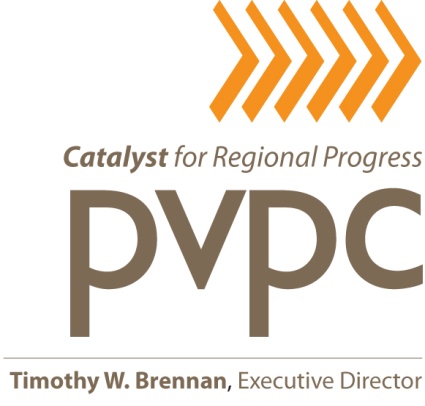 Tuesday, November 25, 20141:00 p.m. - 2:30 p.m.Town Room, 2nd FloorAmherst Town HallAmherst, MAA G E N D AIntroductions
Discussion on feasibility study chapters (85 minutes)Section 5: Demand Analysis and Proposed Service AreaSection 6: Funding Sources and Financing OptionsSection 7: Financial Feasibility AnalysisOther Business / Set Next Meeting Date (5 minutes)